Colegiul Naţional Nicolae Iorga Vălenii de MunteBacalaureat 2018 – sesiunea iunie-iulie 2018		În atenţia candidaţilorExtras din Metodologia de organizare și desfășurare a examenului de bacalaureat 2018, aprobată prin ordinul MECS nr. 4792 / 31.08.2017.Art 56, alin. 1 „Accesul candidaţilor în săli este permis pe baza actului de identitate.”Art.48 – (2) din ordin MECTS nr. 4799 / 31.08.2010: "Se interzice candidaţilor să pătrundă în sală cu orice fel de lucrări: manuale, dicţionare,  notiţe,  însemnări  etc.,  care  ar  putea  fi  utilizate  pentru  rezolvarea subiectelor, precum şi cu telefoane mobile şi cu orice mijloc electronic de calcul sau de comunicare.  Nerespectarea  dispoziţiilor  referitoare  la  introducerea  de  materiale interzise în sala de examen duce la eliminarea din examen a candidatului de către preşedintele comisiei de examen, indiferent dacă materialele interzise au fost folosite sau nu."Art.12 din ordinul MECS nr. 4792 / 31.08.2017: " (1) Se interzice candidaților la examenul de bacalaureat să introducă în sălile de examen ghiozdane, rucsacuri, sacoșe, poșete și altele asemenea, candidații având obligația de a lăsa obiectele menționate în sala de depozitare a obiectelor personale stabilită de comisia de bacalaureat în acest scop.(2) Candidații care refuză depozitarea obiectelor menționate la alin. (1) în sala stabilită de comisia de bacalaureat în acest scop nu vor fi primiți în examen.(3) Se interzice candidaților la examenul de bacalaureat să aibă, în sălile de examen, asupra lor, în obiectele de îmbrăcăminte sau încălțăminte, în penare și altele asemenea sau în băncile în care sunt așezați în sălile de examen, orice fel de lucrări: manuale, cărți, dicționare, culegeri, formulare, memoratoare, notițe, însemnări, rezumate, ciorne sau lucrări ale altor candidați etc., care ar putea fi utilizate pentru rezolvarea subiectelor.(4) Se interzice candidaților să aibă, în sălile de examen, asupra lor, în obiectele de îmbrăcăminte sau încălțăminte, în penare și altele asemenea, sau în băncile în care sunt așezați în sălile de examen, telefoane mobile, căști audio, precum și orice mijloc electronic de calcul sau de comunicare/care permite conectarea la internet/la rețele de socializare, ce ar putea fi utilizate pentru rezolvarea subiectelor, pentru efectuarea calculelor, pentru comunicare cu alti candidați/asistenti din centrul/centrele de examen sau cu exteriorul. (5) Se interzice candidaților la examenul de bacalaureat să comunice între ei sau cu exteriorul, sa copieze, să transmită materiale care permit copiatul sau să schimbe între ei foi din lucrare, ciorne, notițe sau alte materiale care ar putea fi utilizate pentru rezolvarea subiectelor, pentru comunicare între candidați sau cu exteriorul.(6) Candidații care încalcă regulile menționate la alin. (3), (4) și (5) sunt eliminați din examen, indiferent dacă materialele/obiectele interzise au fost folosite sau nu, indiferent dacă au fost introduse de aceștia ori de alți candidați, de cadre didactice din comisie sau de alte persoane și indiferent dacă ei au primit ori au transmis materialele interzise. (7) Încălcarea regulilor menționate la alin. (3), (4) și (5) va fi considerată tentativă de fraudă, iar candidații respectivi nu mai pot participa la probele următoare și sunt declarați „eliminați din examen”, fără posibilitatea recunoașterii, în sesiunile următoare, a notelor la probele promovate anterior eliminării, inclusiv a probelor de evaluare a competențelor lingvistice și digitale. Acești candidați nu mai au dreptul de a participa la următoarele două sesiuni ale examenului de bacalaureat. Calculul celor doua sesiuni la care candidatii „eliminati din examen" nu mai au dreptul de a participa se face fara luarea in considerare a sesiunii speciale a examenului de bacalaureat.	Art. 4 din procedura nr. 4367 / 18.12.2017: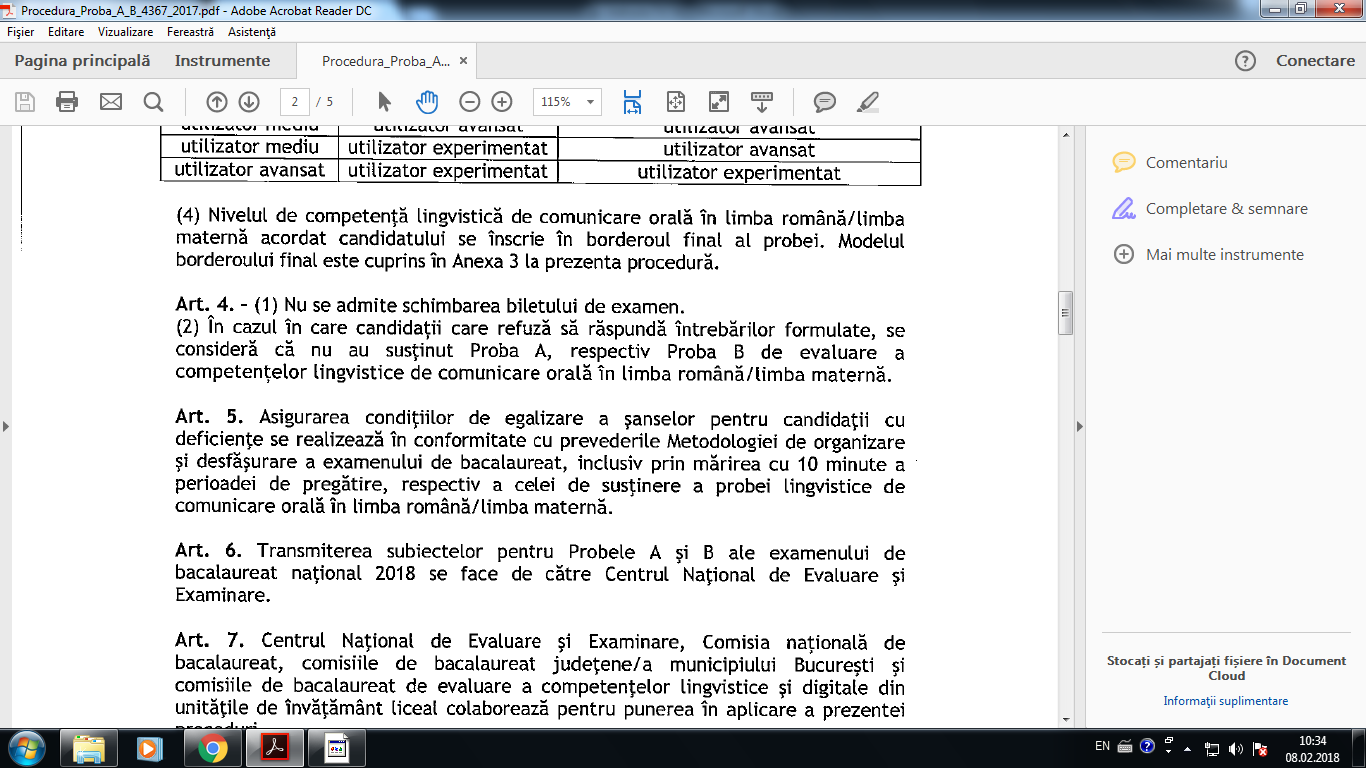 